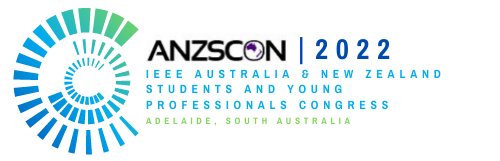 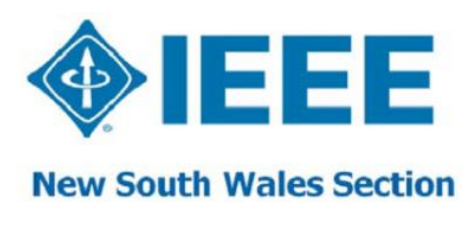 IEEE ANZSCON 2022 – NSW Delegate Registration Support Application Form1 – 2 October 2022, South AustraliaThis application form should be sent to Syed Muzahir Abbas (syed.abbas@mq.edu.au) and Naila Mukhtar (naila.mukhtar@ieee.org) by Sunday, 14th August 2022 (closing date). IEEE NSW Section will short list and awards funding to the selected candidates. The decision of the committee will be final and cannot be disputed.Section A: Candidate Personal Details Section B: ImpactTitle:Name: Affiliation: IEEE Member Number: Email Address: Telephone Number: Current Position in the Section/Student Branch: Volunteer Category: (select all applicable categories) StudentYoung ProfessionalWIEPast IEEE Accomplishments: State the purpose of attending ANZSCON and how it would be beneficial for your professional growth. (Max 300 words)